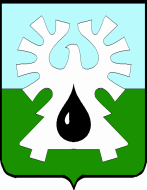 МУНИЦИПАЛЬНОЕ ОБРАЗОВАНИЕ ГОРОД УРАЙХАНТЫ-МАНСИЙСКИЙ АВТОНОМНЫЙ ОКРУГ - ЮГРА     ДУМА ГОРОДА УРАЙ      РЕШЕНИЕот  20 апреля 2017 года                                                                               № 14Об отчете  о деятельности  Думы города Урай  за 2016 годЗаслушав отчет о деятельности  Думы города Урай за 2016 год, в соответствии с порядком и сроками предоставления, утверждения и опубликования отчетов органов местного самоуправления города Урай, определенных решением Думы города Урай от 27.10.2011 № 82, Дума города Урай решила: 1. Утвердить отчет о деятельности Думы города Урай за 2016 год согласно приложению.2. Разместить утвержденный настоящим решением отчет на официальном сайте органов местного самоуправления города Урай в информационно-телекоммуникационной сети «Интернет», информацию об отчете опубликовать в газете «Знамя».Председатель Думы города Урай                                      Г.П. Александрова